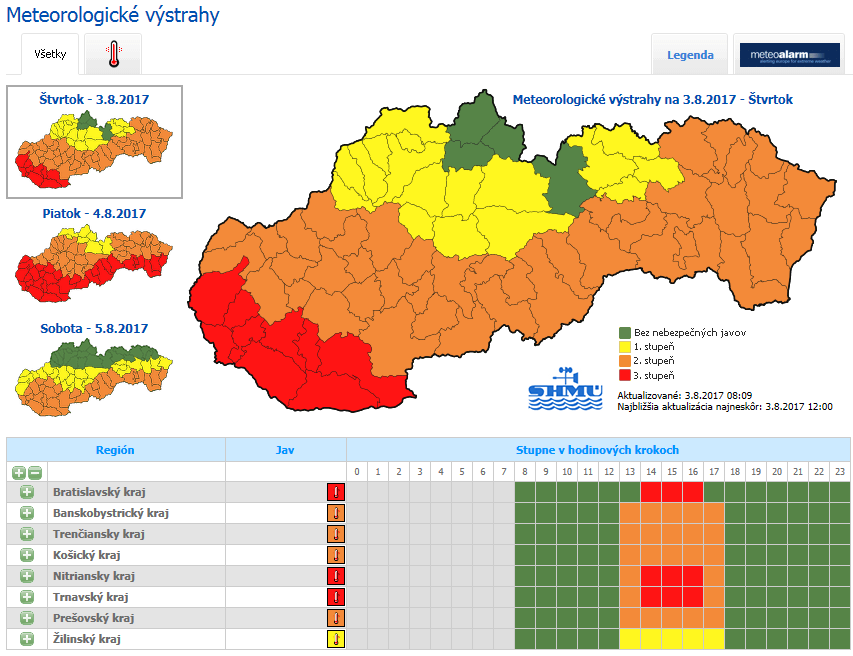 Výstrahy SHMÚ k 2017 08 03 09 10 hVýstrahy SHMÚ k 2017 08 03 09 10 hVýstrahy SHMÚ k 2017 08 03 09 10 hpre BRATISLAVSKÝ krajpre BRATISLAVSKÝ krajOKRESSTUPEŇJAVEMAILSMSBratislava3. stupeňVysoké teplotyokres Bratislava
Varovná správa CO - Výstraha SHMÚ
jav - Vysoké teploty
stupeň - 3
platnosť od: 03.08. 14:00 do: 03.08. 17:00okres Bratislava
Varovná správa CO - Výstraha SHMÚ
jav - Vysoké teploty
stupeň - 3
platnosť od: 03.08. 14:00 do: 03.08. 17:00Malacky3. stupeňVysoké teplotyPezinok3. stupeňVysoké teplotySenec3. stupeňVysoké teplotyBratislava3. stupeňVysoké teplotyMalacky3. stupeňVysoké teplotyPezinok3. stupeňVysoké teplotySenec3. stupeňVysoké teplotyBratislava2. stupeňVysoké teplotyMalacky2. stupeňVysoké teplotyPezinok2. stupeňVysoké teplotySenec2. stupeňVysoké teplotyBratislava2. stupeňVysoké teplotyMalacky2. stupeňVysoké teplotyPezinok2. stupeňVysoké teplotySenec2. stupeňVysoké teplotyBratislava2. stupeňVysoké teplotyPezinok2. stupeňVysoké teplotySenec2. stupeňVysoké teplotyMalacky1. stupeňVysoké teplotyVýstrahy SHMÚ k 2017 08 03 09 10 hVýstrahy SHMÚ k 2017 08 03 09 10 hVýstrahy SHMÚ k 2017 08 03 09 10 hpre BANSKOBYSTRICKÝ krajpre BANSKOBYSTRICKÝ krajOKRESSTUPEŇJAVEMAILSMSLučenec2. stupeňVysoké teplotyRevúca2. stupeňVysoké teplotyRimavská Sobota2. stupeňVysoké teplotyPoltár2. stupeňVysoké teplotyDetva2. stupeňVysoké teplotyZvolen2. stupeňVysoké teplotyVeľký Krtíš2. stupeňVysoké teplotyŽarnovica2. stupeňVysoké teplotyŽiar nad Hronom2. stupeňVysoké teplotyBanská Štiavnica2. stupeňVysoké teplotyKrupina2. stupeňVysoké teplotyBrezno1. stupeňVysoké teplotyBanská Bystrica1. stupeňVysoké teplotyLučenec3. stupeňVysoké teplotyRevúca3. stupeňVysoké teplotyRimavská Sobota3. stupeňVysoké teplotyPoltár3. stupeňVysoké teplotyVeľký Krtíš3. stupeňVysoké teplotyKrupina3. stupeňVysoké teplotyLučenec2. stupeňVysoké teplotyRevúca2. stupeňVysoké teplotyRimavská Sobota2. stupeňVysoké teplotyPoltár2. stupeňVysoké teplotyVeľký Krtíš2. stupeňVysoké teplotyKrupina2. stupeňVysoké teplotyLučenec2. stupeňVysoké teplotyRevúca2. stupeňVysoké teplotyRimavská Sobota2. stupeňVysoké teplotyPoltár2. stupeňVysoké teplotyVeľký Krtíš2. stupeňVysoké teplotyKrupina2. stupeňVysoké teplotyBrezno2. stupeňVysoké teplotyDetva2. stupeňVysoké teplotyZvolen2. stupeňVysoké teplotyŽarnovica2. stupeňVysoké teplotyŽiar nad Hronom2. stupeňVysoké teplotyBanská Štiavnica2. stupeňVysoké teplotyBanská Bystrica2. stupeňVysoké teplotyLučenec2. stupeňVysoké teplotyRevúca2. stupeňVysoké teplotyRimavská Sobota2. stupeňVysoké teplotyPoltár2. stupeňVysoké teplotyVeľký Krtíš2. stupeňVysoké teplotyKrupina2. stupeňVysoké teplotyBrezno1. stupeňVysoké teplotyDetva1. stupeňVysoké teplotyZvolen1. stupeňVysoké teplotyŽarnovica1. stupeňVysoké teplotyŽiar nad Hronom1. stupeňVysoké teplotyBanská Štiavnica1. stupeňVysoké teplotyBanská Bystrica1. stupeňVysoké teplotyVýstrahy SHMÚ k 2017 08 03 09 10 hVýstrahy SHMÚ k 2017 08 03 09 10 hVýstrahy SHMÚ k 2017 08 03 09 10 hpre KOŠICKÝ krajpre KOŠICKÝ krajOKRESSTUPEŇJAVEMAILSMSRožňava2. stupeňVysoké teplotySobrance2. stupeňVysoké teplotyTrebišov2. stupeňVysoké teplotyKošice2. stupeňVysoké teplotySpišská Nová Ves2. stupeňVysoké teplotyMichalovce2. stupeňVysoké teplotyKošice-okolie2. stupeňVysoké teplotyGelnica2. stupeňVysoké teplotySobrance3. stupeňVysoké teplotyTrebišov3. stupeňVysoké teplotyMichalovce3. stupeňVysoké teplotyRožňava3. stupeňVysoké teplotyKošice3. stupeňVysoké teplotyKošice-okolie3. stupeňVysoké teplotySobrance2. stupeňVysoké teplotyTrebišov2. stupeňVysoké teplotyMichalovce2. stupeňVysoké teplotySobrance2. stupeňVysoké teplotyTrebišov2. stupeňVysoké teplotyMichalovce2. stupeňVysoké teplotyRožňava2. stupeňVysoké teplotyKošice2. stupeňVysoké teplotyKošice-okolie2. stupeňVysoké teplotyRožňava2. stupeňVysoké teplotyKošice2. stupeňVysoké teplotyKošice-okolie2. stupeňVysoké teplotySpišská Nová Ves2. stupeňVysoké teplotyGelnica2. stupeňVysoké teplotyRožňava2. stupeňVysoké teplotySobrance2. stupeňVysoké teplotyTrebišov2. stupeňVysoké teplotyKošice2. stupeňVysoké teplotyMichalovce2. stupeňVysoké teplotyKošice-okolie2. stupeňVysoké teplotySpišská Nová Ves1. stupeňVysoké teplotyGelnica1. stupeňVysoké teplotyVýstrahy SHMÚ k 2017 08 03 09 10 hVýstrahy SHMÚ k 2017 08 03 09 10 hVýstrahy SHMÚ k 2017 08 03 09 10 hpre NITRIANSKY krajpre NITRIANSKY krajOKRESSTUPEŇJAVEMAILSMSKomárno3. stupeňVysoké teplotyŠaľa3. stupeňVysoké teplotyNové Zámky3. stupeňVysoké teplotyNitra2. stupeňVysoké teplotyTopoľčany2. stupeňVysoké teplotyLevice2. stupeňVysoké teplotyZlaté Moravce2. stupeňVysoké teplotyNitra3. stupeňVysoké teplotyTopoľčany3. stupeňVysoké teplotyKomárno3. stupeňVysoké teplotyLevice3. stupeňVysoké teplotyŠaľa3. stupeňVysoké teplotyZlaté Moravce3. stupeňVysoké teplotyNové Zámky3. stupeňVysoké teplotyNitra2. stupeňVysoké teplotyTopoľčany2. stupeňVysoké teplotyKomárno2. stupeňVysoké teplotyLevice2. stupeňVysoké teplotyŠaľa2. stupeňVysoké teplotyZlaté Moravce2. stupeňVysoké teplotyNové Zámky2. stupeňVysoké teplotyNitra2. stupeňVysoké teplotyTopoľčany2. stupeňVysoké teplotyKomárno2. stupeňVysoké teplotyLevice2. stupeňVysoké teplotyŠaľa2. stupeňVysoké teplotyZlaté Moravce2. stupeňVysoké teplotyNové Zámky2. stupeňVysoké teplotyNitra2. stupeňVysoké teplotyTopoľčany2. stupeňVysoké teplotyKomárno2. stupeňVysoké teplotyLevice2. stupeňVysoké teplotyŠaľa2. stupeňVysoké teplotyZlaté Moravce2. stupeňVysoké teplotyNové Zámky2. stupeňVysoké teplotyVýstrahy SHMÚ k 2017 08 03 09 10 hVýstrahy SHMÚ k 2017 08 03 09 10 hVýstrahy SHMÚ k 2017 08 03 09 10 hpre PREŠOVSKÝ krajpre PREŠOVSKÝ krajOKRESSTUPEŇJAVEMAILSMSBardejov2. stupeňVysoké teplotyStropkov2. stupeňVysoké teplotyPrešov2. stupeňVysoké teplotySvidník2. stupeňVysoké teplotyHumenné2. stupeňVysoké teplotySnina2. stupeňVysoké teplotyMedzilaborce2. stupeňVysoké teplotyVranov nad Topľou2. stupeňVysoké teplotyKežmarok1. stupeňVysoké teplotyLevoča1. stupeňVysoké teplotySabinov1. stupeňVysoké teplotyStará Ľubovňa1. stupeňVysoké teplotyBardejov2. stupeňVysoké teplotyLevoča2. stupeňVysoké teplotyStropkov2. stupeňVysoké teplotyPrešov2. stupeňVysoké teplotySvidník2. stupeňVysoké teplotyHumenné2. stupeňVysoké teplotySabinov2. stupeňVysoké teplotySnina2. stupeňVysoké teplotyMedzilaborce2. stupeňVysoké teplotyVranov nad Topľou2. stupeňVysoké teplotyKežmarok2. stupeňVysoké teplotyStará Ľubovňa2. stupeňVysoké teplotyPoprad1. stupeňVysoké teplotyLevoča1. stupeňVysoké teplotyPrešov1. stupeňVysoké teplotyHumenné1. stupeňVysoké teplotySnina1. stupeňVysoké teplotyVranov nad Topľou1. stupeňVysoké teplotyVýstrahy SHMÚ k 2017 08 03 09 10 hVýstrahy SHMÚ k 2017 08 03 09 10 hVýstrahy SHMÚ k 2017 08 03 09 10 hpre TRENČIANSKY krajpre TRENČIANSKY krajOKRESSTUPEŇJAVEMAILSMSNové Mesto nad Váhom2. stupeňVysoké teplotyPrievidza2. stupeňVysoké teplotyBánovce nad Bebravou2. stupeňVysoké teplotyTrenčín2. stupeňVysoké teplotyMyjava2. stupeňVysoké teplotyPartizánske2. stupeňVysoké teplotyPovažská Bystrica1. stupeňVysoké teplotyPúchov1. stupeňVysoké teplotyIlava1. stupeňVysoké teplotyNové Mesto nad Váhom2. stupeňVysoké teplotyPrievidza2. stupeňVysoké teplotyIlava2. stupeňVysoké teplotyBánovce nad Bebravou2. stupeňVysoké teplotyTrenčín2. stupeňVysoké teplotyMyjava2. stupeňVysoké teplotyPartizánske2. stupeňVysoké teplotyPovažská Bystrica2. stupeňVysoké teplotyPúchov2. stupeňVysoké teplotyNové Mesto nad Váhom1. stupeňVysoké teplotyPrievidza1. stupeňVysoké teplotyBánovce nad Bebravou1. stupeňVysoké teplotyTrenčín1. stupeňVysoké teplotyMyjava1. stupeňVysoké teplotyPartizánske1. stupeňVysoké teplotyVýstrahy SHMÚ k 2017 08 03 09 10 hVýstrahy SHMÚ k 2017 08 03 09 10 hVýstrahy SHMÚ k 2017 08 03 09 10 hpre TRNAVSKÝ krajpre TRNAVSKÝ krajOKRESSTUPEŇJAVEMAILSMSGalanta3. stupeňVysoké teplotyDunajská Streda3. stupeňVysoké teplotyPiešťany2. stupeňVysoké teplotyTrnava2. stupeňVysoké teplotySkalica2. stupeňVysoké teplotySenica2. stupeňVysoké teplotyHlohovec2. stupeňVysoké teplotyGalanta3. stupeňVysoké teplotyPiešťany3. stupeňVysoké teplotyTrnava3. stupeňVysoké teplotySkalica3. stupeňVysoké teplotySenica3. stupeňVysoké teplotyDunajská Streda3. stupeňVysoké teplotyHlohovec3. stupeňVysoké teplotyGalanta2. stupeňVysoké teplotyPiešťany2. stupeňVysoké teplotyTrnava2. stupeňVysoké teplotySkalica2. stupeňVysoké teplotySenica2. stupeňVysoké teplotyDunajská Streda2. stupeňVysoké teplotyHlohovec2. stupeňVysoké teplotyGalanta2. stupeňVysoké teplotyPiešťany2. stupeňVysoké teplotyTrnava2. stupeňVysoké teplotySkalica2. stupeňVysoké teplotySenica2. stupeňVysoké teplotyDunajská Streda2. stupeňVysoké teplotyHlohovec2. stupeňVysoké teplotyGalanta2. stupeňVysoké teplotyPiešťany2. stupeňVysoké teplotyTrnava2. stupeňVysoké teplotyDunajská Streda2. stupeňVysoké teplotyHlohovec2. stupeňVysoké teplotySkalica1. stupeňVysoké teplotySenica1. stupeňVysoké teplotyVýstrahy SHMÚ k 2017 08 03 09 10 hVýstrahy SHMÚ k 2017 08 03 09 10 hVýstrahy SHMÚ k 2017 08 03 09 10 hpre ŽILINSKÝ krajpre ŽILINSKÝ krajOKRESSTUPEŇJAVEMAILSMSČadca1. stupeňVysoké teplotyTurčianske Teplice1. stupeňVysoké teplotyLiptovský Mikuláš1. stupeňVysoké teplotyŽilina1. stupeňVysoké teplotyBytča1. stupeňVysoké teplotyRužomberok1. stupeňVysoké teplotyKysucké Nové Mesto1. stupeňVysoké teplotyMartin1. stupeňVysoké teplotyTurčianske Teplice2. stupeňVysoké teplotyŽilina2. stupeňVysoké teplotyBytča2. stupeňVysoké teplotyRužomberok2. stupeňVysoké teplotyMartin2. stupeňVysoké teplotyČadca1. stupeňVysoké teplotyDolný Kubín1. stupeňVysoké teplotyLiptovský Mikuláš1. stupeňVysoké teplotyNámestovo1. stupeňVysoké teplotyKysucké Nové Mesto1. stupeňVysoké teplotyTvrdošín1. stupeňVysoké teplotyTurčianske Teplice1. stupeňVysoké teploty